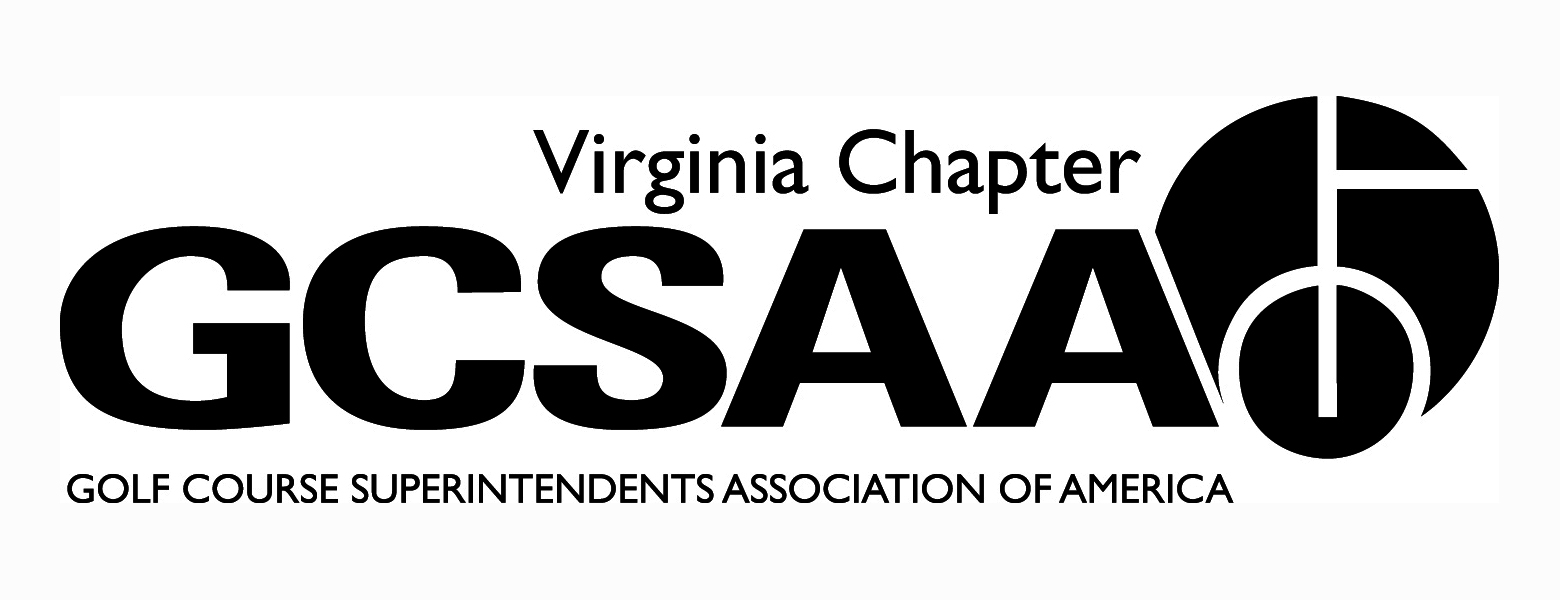 VGCSA Board MeetingHermitage Country Club, Manakin-Sabot, VAThursday, January 26, 201710:00 a.m.Jeff Holliday, Sean Baskette, Scott Mauldin, Mark Cote, Pete Stephens, Bill Keene, Aaron Wells, Steven Ball, Eric Spurlock, Jeff Whitmire, Tyler Eastham, David NormanMinutesCall to Order – 10:01 amIntroduction of  Board Members (David McCall & SVTA Representative Absent)Pete Stephens – VTA External VP – Indian Creak Yacht and Country ClubBill Keene – VP – Blacksburg Country ClubAaron Wells – GWGCSA External VP – Belmont Country Club, Ashburn VASteven Ball – Asst. Rep – Kinloch Golf ClubEric Spurlock – Vendor Rep  - Landscape SupplyJeff Whitmire – Secretary/Treasurer – Williamsburg Golf ClubTyler Eastham – Staff – CC of PetersburgJeff Holliday – Past President – Salisbury Country ClubSean Baskette – VTA External VP – Hidden Valley CCScott Mauldin – External VP ODGCSA – The Foundry GCDavid Norman – Executive Director – Hermitage CCMark Cote – President – Pete Dye River CourseApproval of MinutesMotion to Approve - Sean Baskette Approve, Mark Cote – 2ndTreasurer’s Report – Bill KeeneBudgetSVTA dues are 54% of projectionTTA – 145% Social Sponsorship – timing of report does not represent actual sponsorships collected – we are above that amount on the reportNorthwestern Account – we made a little bit of money since the last statementResearch ProjectDavid McCall’s project was approved – drone work and mappingVGCSA will match $10K each year for two yearsMotion to approve – Sean Baskette, 2nd Pete StephensExternal VP Reports & SVTA RepresentationTTA – Pete StephensFeb 24th, TopGolf Event$20 to attend4/3 – joint event with ODGCSA at Two Rivers2nd Meeting4/25 or 4/26Speakers – Steve McDonald or other3rd Event 5/24 – Dick Cake Memorial (breakfast & bar prior to event)Twitter Page is live @tidewaterturfWorking on a Facebook PageWorking on Changing the Logo and adding shirts and hatsGWGCSA – Aaron WellsLots of pest and fertilizer recertification classes going onLSI has recertification class in FebruaryEvents ScheduleLate March and Early April they will have eventsEvent at RTJ with Dr. Martin was well attended in DecemberVTA – Sean BasketteWant to do joint meeting with VT Students and ProfessorsMay - Looking at a fundraiser at London Downs for a FundraiserJune – Botetourt July/August – Salem RedSox Baseball Game, and possible adding LynchburgSkipping September MeetingOctober – Year End Meeting – Ballyhack maybeNMP – reaching out as a board to make sure Supts. have starting the process, making process and about 10-15 on their list have already started he processVendor Program – One lump sum fee gets them into all of the meetings and a hole sponsorship at VTA eventsODGCSA – Scott MauldinMarch Madness in the Spring – 3/16Fox and Hound – MidlothianBuffalo Wild Wings – Williamsburg? – CharlottesvilleApril – Joint Meeting with TTA – Two Rivers, John Deere and Revels SponsorsWorking on the Scholarship TournamentChad Karr is a new board memberSVTA Still working on finding an External VPNeed to get them involvedCote wanted to be sure that all meetings were posted on calender ASAP to avoid scheduling conflictsRecap of Recent EventsVAC BanquetMark Cote, Jeff Holliday, Scott Mauldin, Steven Ball, Christian Sain, and David Norman attended on January 12.Good event to rub shoulders with political peoplePicture was taken of VGCSA reps and the Lt. Governor, Ralph NorthamAnnual ConferenceGeneral set-up was good, ODGCSA Section on Monday, Speakers on TuesdayStarting Now the board will work on securing event location and identifying speakers now and get them locked up for 2017 conferencelast year many speakers were booked up by the time we asked them to participateTim Heirs – viable candidate for this yearPete Stephens will work on someone teaching people skills, leadership, personal growth – seems to be a hot topic that is unrelated to turfSurvey ResultsNegative CommentsLocationFoodPositive CommentsSpeakersScott Mauldin -  Seems as if more people came from outside the tidewater areaEric Spurlock – suggests that moving the event around, members may skip a year knowing it is coming back to their area in the coming years.Jeff Holliday – suggests a topic – Innovative SuperintendentWe can always tweak the event weather it is the schedule, speakers or formatDates/Sites – 2017 – we need to lock in the date and time, likely Dec 4 & 5.David Norman is looking at a venue in CharlottesvilleWe will continue to monitor how moving the location effects attendanceMaybe Bob Helland can return with more to talk about as the first year of Trump’s presidency is completeAaron Wells – a location in Charlottesville would help GWGCSA attendance tremendouslyReiterates having a speaker not in the turf industry rather leadership training, etc.Farmington is a potential site for the futureJeff Holliday notes Tim Moraghan does a leadership speechNutrient Management CEUs are important right nowCheck with DCR to see what we need to get NMP CEUs approved for our speakersWays to get GCSAA pointsAnswer GCSAA surveysJoin a boardGo to GIS to get ample points at one timeGovernment RelationsNutrient Management DeadlineNeed to get all VA courses certifiedScott – maybe put together a Nutrient Management Plan for Dummies, How can Superintendents become educated on the process and how easy it isEric Spurlock has reached out to courses, asking if they have a plan, giving a brief overview and providing info on how to get oneProcess is very simple and the Superintendents are not active in getting the plan complete.Angela Whitehead can do them and does not charge a lot.If you have a soil test within past three years, the NMP people do just about everythingPut a message in email saying it’s not that hard – basically the cost of the soil testSend a promo email only on the NMPCompleting the plan shows the government that we can be active and “police” ourselvesLegislature VisitFebruary 16thMark Cote will try to make itWe go office to office to drop off promo bags with BMP, Burt’s Bees, Golf Balls and get the VGCSA recognized on the floorGoal is to educate lawmakers on our proactive views and steps we take to towards protecting the environment, etc.Can schedule meetings in advance to speak with the legislators and give them info on Environmental Stewardship, Job Creation, etc.We will open it up to members to participate, not just VGCSA BOD, specifically a rep from each board would be ideal.AmbassadorsOpen District SpotsDistrict 3 – Bobby Scott, VB, NN, FranklinDistrict 4 – Don McEachen, Southside of Richmond, Petersburg, Emporia, Chesapeake SuffolkDistrict 8 – Beyer – NOVA - Potomac area, Dale City to DysonDistrict 11 – Gerald Connelly – NOVA – west sidePete Stephens is going to make an appointment with WhitmanVirginia Tech Turfgrass Research Classic & Field DayCombined VT and VGCSA event, as requested by VTProceeds will go to VTDavid Norman is heading the coordination of the event5/22 - CCV will be the venueWe leverage research projects with EIFG because it doubles our impact.Budget issue – will research project be funded by tournament or VGCSA coffers?  Goal is to get companies to spend the same amount of money they would have spent on the two eventsWe will use tournament money from this event this year for David McCall’s Project – need to discuss with the entire committee that this is how we want to use the money.We need to have info on what the money is going towards before the tournament during promotion and at the tournament.Add a box for anyone that wants to donate but cannot attend the event.Schedule – 8:30am Registration, 9:00 am Field Day on CCV campus (Free), (10:30am) Registration for Lunch and Golf, warm up, Awards/ReceptionSilent Auction will be open throughout the dayTournament fee of $800 for a foursome, $200 per playerCCV has given us very generous pricing and option of 2 courses if needed (over 144 people)Committee comprised of VGCSA and VTC representativesOther EventsGCSAA Social Event – Make sure there is a formal invitation to the VT Students, get David McCall to let them know that they are encouraged to attendAll sponsorships renewed except for one who declinedGCSAA Chapter Leaders, Kansas GCSAA HQMarch 14-15Who will attend – Pete Stephens is interested in goingVGCSA ChampionshipBoonsboro last yearNew flight added for vendors and went wellDate & Location needs to be determined for 2017 after Golf Chair is appointedFocus on a central VA locationQualifies 3 people for the Virlina CupCCO Petersburg is an optionVGCSA-CMAA-NGCOA Joint Meeting6/13 at Two RiversMark Cote would like to attend depending on CalendarStaffing Strategies is the topicVirlina CupPending announcement from CarolinasJoe Saylor2017 need location and venueOctoberFarmingtonSpring CreekThe FoundryVery Possible to have River Bend for 2018Assistants ForumBoard will give any support needed to Steven BallPick a topicInteractive team building sessionPossible at Kinloch Carts would be okay if they were closedMaybe consider working with MAAGCS in joint event in NOVAGolf 2.0First Thursday of the month starting in marchNetworking Event taking place in Richmond, officials will meet to discuss golf and the current trends and path of the industryMid-Atlantic Golf Council – Jeff Holliday and Chris Harriman are working together on this projectLooking to get industry representative together and have a formal day of education with speakers – PGA, GCSAA, CMAA, USGA – similar to USGA meetings that used to take placeJeff Holliday has talked to David Oatis and USGA is inTurf Education ReportResearch Project UpdateDavid McCall’s project has been approved and we will contribute $10K for 2 years matched by EIFGStudent RecruitmentOngoing theme for the associationDavid McCall is doing some outreachSpeak to golf coaches and other students, show them the VGCSA outreach video, make sure you allow your help to try different aspects of the job, not just put them on a weed eater, etc.R4RNew Dates – May 1-7 aligning with Golf Channel Program “Golf in America”Golf Channel will help promote to bidders, great partnership for GCSAABMP TemplateGCSAA is pushing everyone with BMPs to convert to the template formatDoes VGCSA want to invest in converting our document into the format of the template?Partner Programstatus updateRenewals letters have gone outWe have some already renewed and a new partner SoluCalBOD should suggest their vendors to DN and TE and we can call on them with partner opportunitiesDiamond limitSiteOne Landscape supply asked to become Diamond but we are sold outRiverside is the newest DiamondOur limit is ten this would put us at eleven – only impact would be another half page ad.We will keep the limit and suggest SiteOne get involved more locally2017 Committee AssignmentsAssistant Supt. – Steven BallAwards/Scholarships – Aaron WellsBMP – monitor, changes, updates on BMP – Sean BasketteBylaws – Bill KeeneCertification – provide test for members seeking certs – Pete StephensCommunications – Bill KeeneCommunity Service – First Tee, Toys for Tots, Community Service Projects – Jeff HollidayConference Planning – Mark Cote, Eric SpurlockGCSAA Voting Delegate – Mark CoteGolf – Plan promote Joe Saylor, Virlina Cup, etc. – Jeff WhitmireGovernment Relations – Pete Stephens – ask Rob Wilmans and Pete McDonough for assistance, Christian SainLong Range Planning – Mark Cote (chair) Jeff Holliday, Eric Spurlock, David NormanThere will be a strategic planning event this year.Invite Chase RoganMaybe coordinate with a regular meeting and have at the HomesteadMaybe AugustMembership – Jeff Holliday Chair - work to grow membership, focus on recruitment and assistance – All external VPs on committeeMid-Atlantic Golf Council – Mark Cote (chair), Jeff HollidayNominating – Scott MauldinPartner Program – Eric SpurlockSurvey – Sean BasketteTurfgrass – Chair - Bill Keene - Mark Cote, David McCallWebsite – Steven BallOld Business / New Business – board meeting datesBoard Meeting DatesApril 20thAugust 6-7 Planning Session Meeting and Retreat – Possibly Homestead, Sunday-Monday, David Norman will look into itNovember 16thExecutive Session  - Not neededAdjourn – 1:10 pmPhotos 